Załącznik nr 6 do umowyTab.1. Modelowe efekty kształcenia dla sześciomiesięcznej praktyki zawodowej na kierunkach studiów utworzonych w obszarze kształcenia w zakresie nauk społecznych oraz odniesienie ich do efektów kształcenia dla praktyki zawodowej na kierunku studiów Administracja prowadzonym przez PWSZ we Włocławku  (z podziałem na praktykę kursową i pilotażową).								………………………………….								(podpis i pieczęć służbowa osoby								reprezentującej Uczelnię)NrDla kierunków utworzonych w obszarze kształcenia w zakresie nauk społecznych 
i humanistycznychDla kierunków utworzonych w obszarze kształcenia w zakresie nauk społecznych 
i humanistycznychDla kierunku studiów prowadzonego przez uczelnię: AdministracjaDla kierunku studiów prowadzonego przez uczelnię: AdministracjaDla kierunku studiów prowadzonego przez uczelnię: AdministracjaDla kierunku studiów prowadzonego przez uczelnię: AdministracjaNrOpis modelowych efektów kształcenia dla praktyki zawodowejOdniesienie do efektów obszarowych 
i zawodowychOdniesienie do efektów kierunkowychEfekt osiągany w ramach praktyki:Efekt osiągany w ramach praktyki:Efekt osiągany w ramach praktyki:NrOpis modelowych efektów kształcenia dla praktyki zawodowejOdniesienie do efektów obszarowych 
i zawodowychOdniesienie do efektów kierunkowychkursowejpilotażowejpilotażowejNrOpis modelowych efektów kształcenia dla praktyki zawodowejOdniesienie do efektów obszarowych 
i zawodowychOdniesienie do efektów kierunkowychkursowejpogłębianynowy MoS 01Zna i potrafi opisać zasady funkcjonowania wybranych działów przedsiębiorstwa (instytucji),
w którym odbywa praktykęS1P_W02 S1P_W07 S1P_U02 S1P_U08K_W02K_U06X MoS 02Potrafi opisać wybrane elementy struktury organizacyjnej wybranego przedsiębiorstwa (instytucji)S1P_W02 S1P_W06  S1P_U02K_U06XXMoS 03Ma doświadczenie związanez pracą na stanowisku typowym dla studiowanego kierunkuS1P_U06K_U01K_U02XXMoS 04Potrafi identyfikować rzeczywiste zagrożenia BHP występujące w przedsiębiorstwie (instytucji) oraz zna praktyczne sposoby zapobiegania imS1P_U03 S1P_U05 S1P_U06K_U07XXMoS 05W oparciu o kontakty z pracownikamiinstytucji podnosi swoje kompetencje zawodowe w zakresie:obsługi urządzeń biurowych i oprogramowania komputerowego wykorzystywanego w danym przedsiębiorstwie (instytucji)opracowania różnego rodzaju dokumentów związanych z przedmiotem działalności danego podmiotu (np. projekty decyzji, postanowień i innych pism związanych z postępowaniem administracyjnym, harmonogramy, wnioski o przyznanie środków zewnętrznych na realizację projektu, dokumentacji związanej z zamówieniami publicznymi itp.);prowadzenia dokumentacji, np. płacowej, kadrowej, akt postępowań administracyjnych;realizacji procesów, np. zasady obiegu dokumentóworganizacji i kierowania pracami konkretnej komórki organizacyjnej, jak i całej instytucji (przedsiębiorstwa), w której odbywana jest praktykaS1P_W06S1P_U06S1P_K05S1P_K04K_W01K_W06K_U03K_U09K_K02K_K03K_K05XX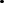  MoS 06Potrafi dostrzec problem występujący
w danym przedsiębiorstwie (instytucji), opisać go oraz przedstawić koncepcję rozwiązaniaS1P_W06S1P_U02S1P_U03S1P_U07S1P_U08S1P_K04K_U07K_K04X MoS 07Potrafi rozwiązać praktyczne zadania (co najmniej mini – zadania) z zakresu działalności przedsiębiorstwa (instytucji)S1P_W06S1P_U03S1P_U06S1P_U07S1P_K07K_U07K_K07X MoS 08Potrafi komunikować się w środowisku zawodowym stosując różne techniki i z użyciem specjalistycznej terminologiiS1P_K02S1P_K05K_K02K_K03K_K07XX MoS 09Potrafi przygotować szeroką informację z zakresu swojej działalności zawodowej na praktyce i przekazać ją innym pracownikomS1P_U02 S1P_U09 S1P_U10K_W02K_U10XX MoS 10Przestrzega zasad postępowania, gwarantujących właściwą jakość działań zawodowych oraz bezpieczeństwo w miejscu pracy  S1P_U03 K_U07K_U16K_K01XX MoS 11Utrzymuje właściwe relacje
w środowisku zawodowymS1P_U05K_K02XX MoS 12Interpretuje zjawiska społeczne specyficzne dla studiowanego kierunku (w szczególności prawne, administracyjne, ekonomiczne)     S1P_U01 S1P_U03K_U01K_U08X